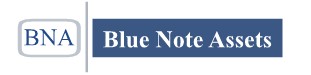 Construction Bridge Money We Can Now Assist You With 100% Of Your Construction CostsClose in 2 weeksNo minimum Credit ScoreFunding from $100,000 to $1,000,000Asset Types: Single Family, Multi Family, ApartmentRates: 12-15%No Prepayment PenaltyInterest OnlyPoints: 4-5Term: 12 MonthsAreas:    VA, DC, MD, RI, MA, CT, PA, NY, NJHow it works?Shovel ready projects. Investor is reimbursed for costs by making draw requests. So investor must have cash to start and reimbursements take place in stages as requests are made. Work will be inspected before releases. Program primarily targets vertical construction. For acquisitions land is funded at 50% of cost.Call To Get Funded888-835-3640